Задание № 2Звук [А]. Буква АЗапомни, это буква   А. Это гласная буква, как и гласный звук  [А]. Раскрась букву  красным цветом. Расскажи, из каких элементов состоит буква  А.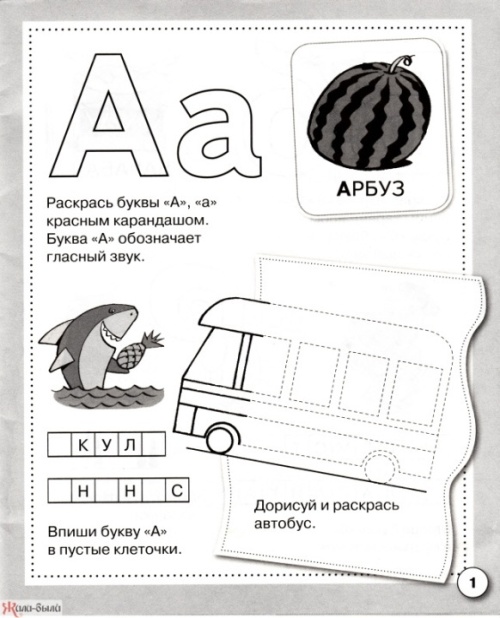 Послушай стихотворение.  Назови слова, в которых есть звук [А]. Как ты понимаешь словосочетание - аппетитные слова?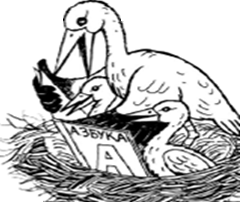      Аист азбуку листает,     Аистёнку вслух читает:     Ананас, арбуз, айва-     Аппетитные слова.Обведи буквы   А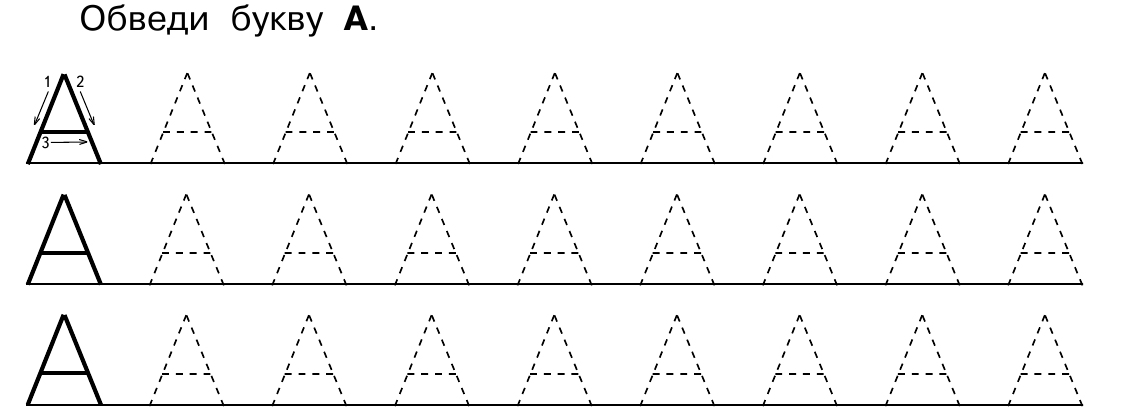 Назови слова, выдели первый звук. В квадрате  напиши  буквы (А или У).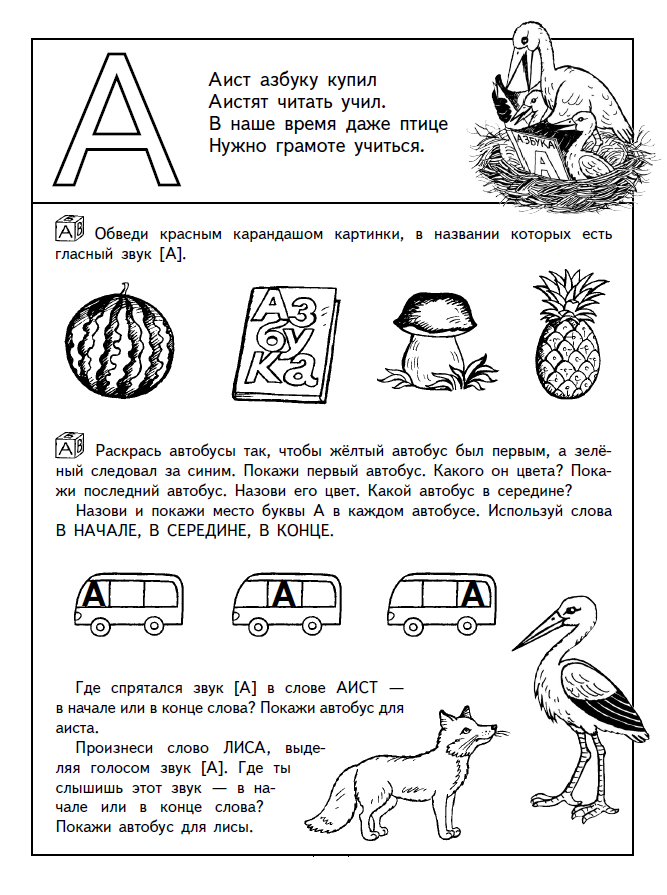 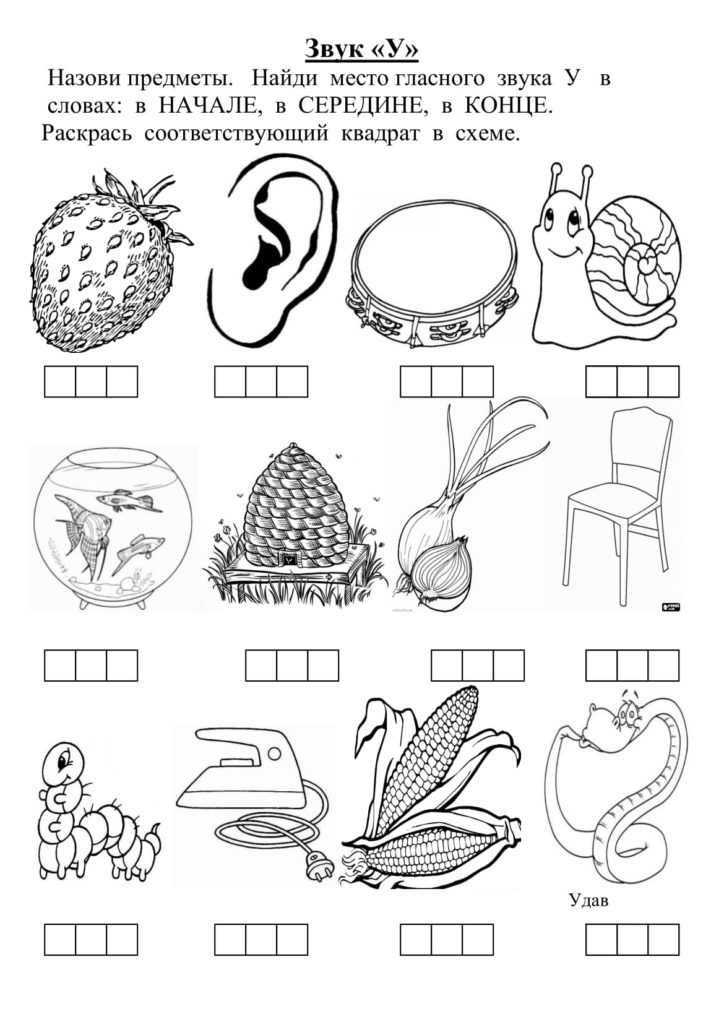 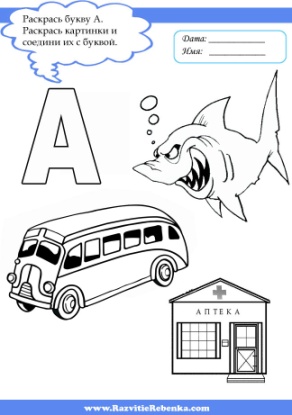 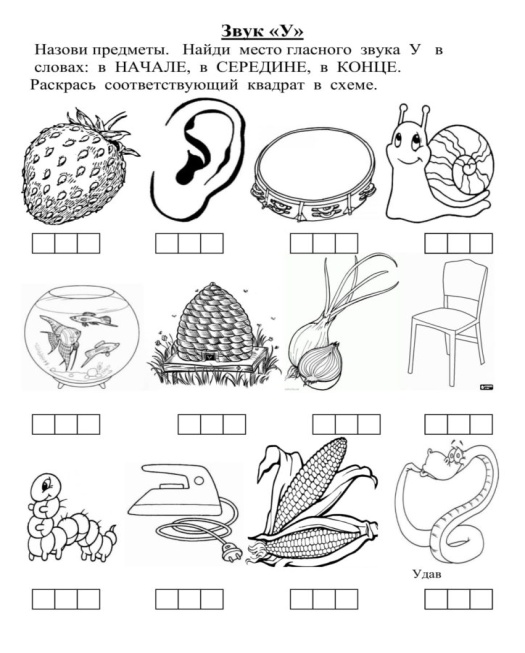 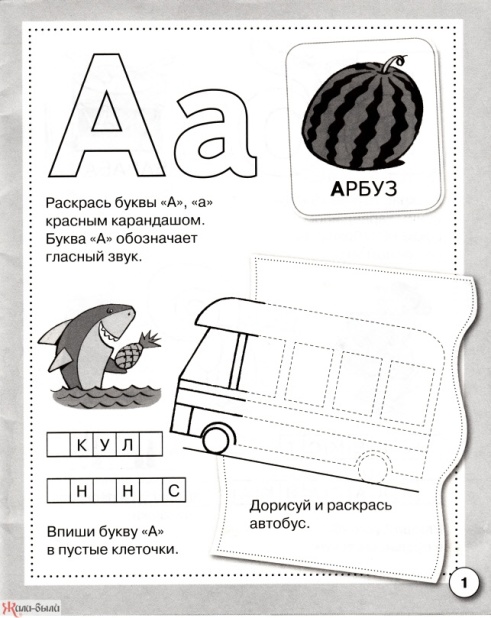 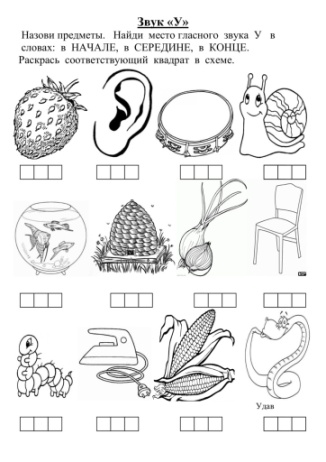 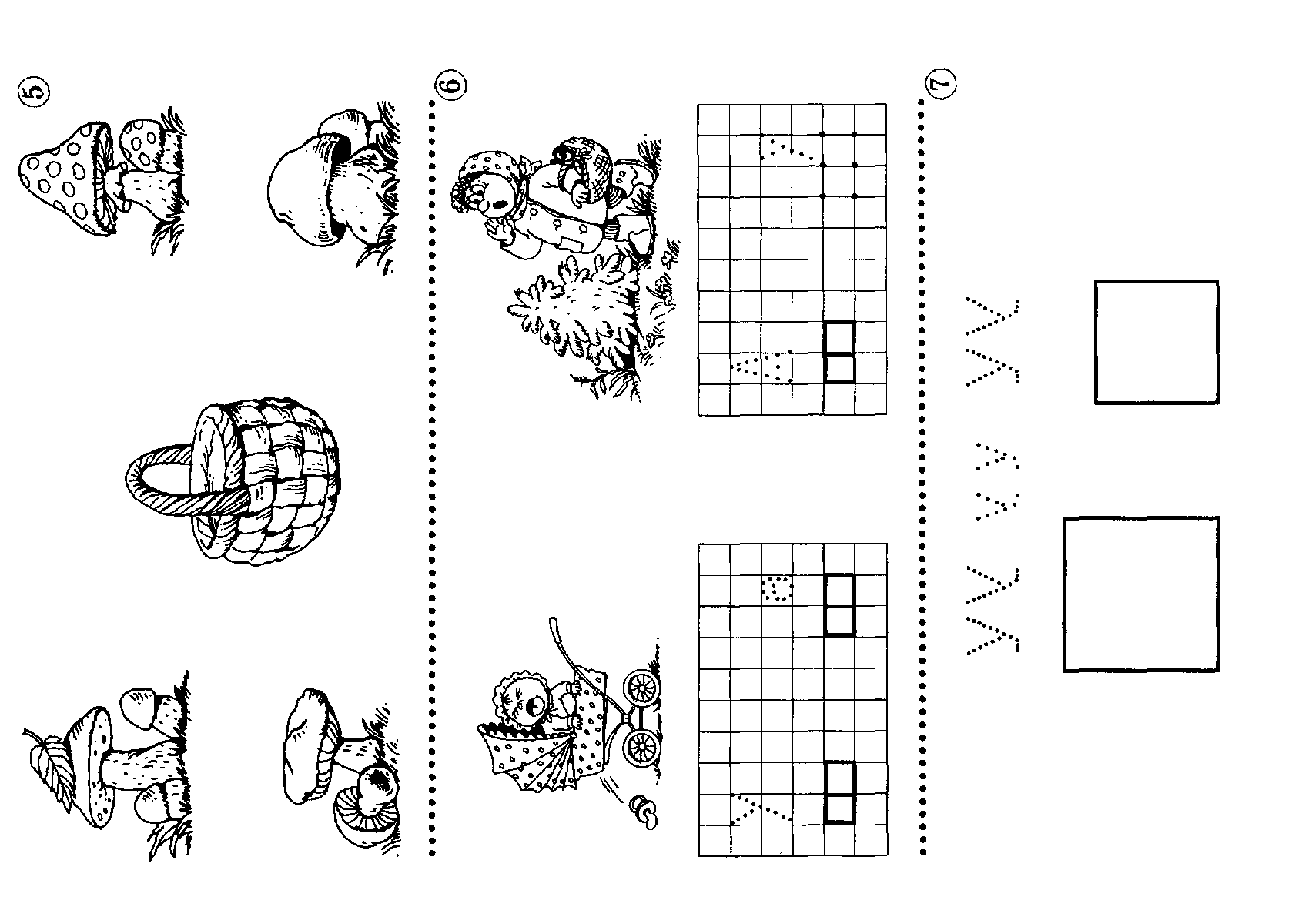 Как зовут на помощь, когда потерялись в лесу? (АУ!) (длительно  пропой звук А)Какой первый звук в словеАу (А)Какой это звук? (гласный). Каким цветом обозначишь? (красным) Закрась верхний квадрат красным карандашом. Какой второй звук в слове  Ау? (длительно пропойте звук У). (гласный). Каким цветом обозначишь? (красным) Закрась квадрат красным карандашом.  Внизу  напиши соответствующие буквы.( АУ)Аналогичная работа со словом Уа (как плачет малыш?) 